	111年屏東縣縣運暨公教運動會	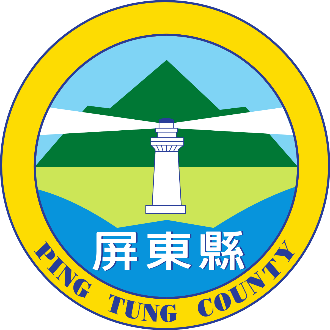      造字申請表申請鄉鎮：申請人：	聯絡手機：申請日期：      年      月       日比賽項目選手姓名造字備註